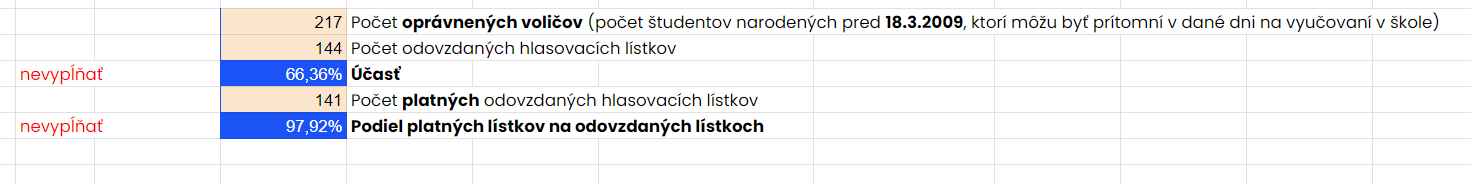 PoradieMeno kandidátaPočet hlasovPodiel1.Ivan Korčok10977,30%2.Peter Pellegrini1510,64%3.Marian Kotleba74,96%4.Igor Matovič32,13%5.Krisztián Forró21,42%6.Štefan Harabin21,42%7.Ján Kubiš21,42%8.Patrik Dubovský10,71%